COLLECTIVITE / ETABLISSEMENT : ……………………………………………………………………………..Adresse :…………………………………………………………………………………………………………………………………………………………………………………………………………………………………………………………………………Courriel :………………………………………………………………………………………………………………………………Outils préalables et obligatoires à la mise en œuvre de l’entretien professionnel. Disposez-vous  :D’un organigramme			 OUI		 NONDe fiches de poste			 OUI		 NOND’un plan de formation			 OUI		 NON(Ne pas transmettre ces documents)Nombre d’agents titulaires : 			stagiaires : 			contractuels :Choix des critères fixés pour apprécier la valeur professionnelle des agents :Indiquez dans chacune des rubriques les sous critères propres à votre collectivité / établissement Commentaires ou observations :……………………………………………….................................................……………………………………………………………………………………………………………………………Le 								nom et prénom de l’autorité territoriale								signature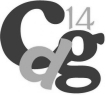 COMITE TECHNIQUEENTRETIEN PROFESSIONNELCritères et sous-critèresPrécisez en face de chaque sous-critères s’ils concernent tous les agents ou quel service, quel métier, quel niveau de fonction …Les résultats professionnels et la réalisation des objectifs :----Les compétences professionnelles et techniques :----Les qualités relationnelles :----La capacité d’encadrement ou d’expertise :----